      R E P U B L I K A   H R V A T S K A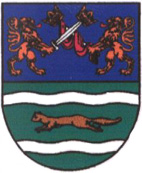      POŽEŠKO-SLAVONSKA ŽUPANIJA    UPRAVNI ODJEL ZA GOSPODARSTVO  I                                     GRADITELJSTVO  Odsjek za prostorno uređenje, graditeljstvo                               i zaštitu okolišaPožeško-slavonska županija, Upravni odjel za gospodarstvo i graditeljstvo, Odsjek za prostorno uređenje, graditeljstvo i zaštitu okoliša, Županijska 7, Požega, objavljuje     I N F O R M A C I J Uo zahtjevu za izdavanje dozvole za gospodarenje otpadom, Požeško-slavonska županijaTijelo nadležno za provedbu postupka: Upravni odjel za gospodarstvo i graditeljstvo Požeško-slavonske županije, Odsjek za prostorno uređenje, graditeljstvo i zaštitu okoliša, Županijska 7, Požega.Nositelj zahvata: PRESOFLEX GRADNJA d.o.o., Industrijska 30, PožegaLokacija zahvata: Planirani zahvat nalazi se na području Požeško-slavonske županije, Požega, Obrtnička 7, k.č. br. 4274/7 k.o. PožegaDetalji o zahvatu nalaze se u Elaboratu gospodarenja otpadom kojeg je izradio ovlaštenik ANT d.o.o., Medarska 69, Zagreb, u lipnju 2021. godine, koji je objavljen uz ovu Informaciju.